Р Е Ш Е Н И ЕСовета народных депутатов муниципального образования «Город Майкоп»О внесении изменения в Решение Совета народных депутатов муниципального образования «Город Майкоп» от 21 декабря 2017 года   № 287-рс «О Положении о формах и порядке поощрений в муниципальном образовании «Город Майкоп»1. Внести в Приложение к Решению Совета народных депутатов муниципального образования «Город Майкоп» от 21 декабря 2017 года № 287-рс «О Положении о формах и порядке поощрений в муниципальном образовании «Город Майкоп» (в редакции Решения Совета народных депутатов муниципального образования «Город Майкоп» от 22 декабря 2022 года № 289-рс) следующее изменение:- абзац второй пункта 12.2 статьи 12 изложить в следующей редакции: «Председатель Совета народных депутатов издает распоряжение о поощрении благодарственным письмом Совета народных депутатов. Благодарственное письмо Совета народных депутатов подписывается председателем Совета народных депутатов.».Опубликовать настоящее Решение в газете «Майкопские новости».Настоящее Решение вступает в силу со дня его официального опубликования.г. Майкоп__ апреля 2024 года№ __-рсРеспублика АдыгеяСовет народных депутатовмуниципального образования«Город Майкоп»385000, г. Майкоп, ул. Краснооктябрьская. 21тел. 52-60-27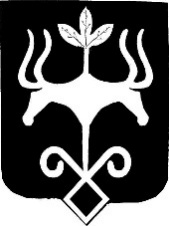 Адыгэ РеспубликМуниципальнэ шlыкlэ зиlэ «Мыекъопэкъалэ»инароднэдепутатхэм я Совет385000, къ. Мыекъопэ,  ур. Краснооктябрьскэр, 21тел. 52-60-27Председатель Совета народных депутатов муниципального образования «Город Майкоп»Глава муниципального образования «Город Майкоп»_____________ А.Е. Джаримок  __________Г.А. Митрофанов